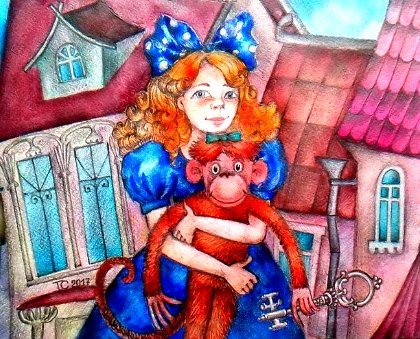 Далеко, далеко в сказочном лесу стоит волшебная страна игрушек. В ней все игрушки могут ходить, разговаривать и радоваться жизни. Этой страной правит принцесса — самая нарядная и красивая кукла Дарья. У нее есть большая свита из плюшевых медведей и оловянных солдатиков, а прислуживают ей розовые пупсы. Все  вечера она проводит со своими фрейлинами – нарядными куколками. Они пьют чай из игрушечного сервиза, собирают бумажные цветы и любуются хрустальным деревом посреди сада. На этом дереве растут волшебные яблоки, самое ценное достояние  королевства.  Каждое яблоко этого дерева обладает  волшебной силой и дает возможность игрушкам найти маленького хозяина-проказника или милую хозяйку. Самым заветным желанием игрушек распоряжалась только Дарья.  Именно она решала,  кому попасть к милой, заботливой хозяйке, а кому к неряхе и хулигану, но самое страшное для игрушек это провести свою жизнь в витрине магазина. Поэтому они всегда с замиранием сердца ждут пятницы, это день когда Дарья принимает решение и определяет игрушечных друзей в мир детей, а решение принцессы для всех закон. Они знают, что игрушки не имеют право на выбор, все кроме одного, маленького плюшевого медвежонка, который своими вопросами шокировал все королевство и очень смущал принцессу. Он не понимал, почему нельзя выбирать свою судьбу, почему он не в праве выбирать себе друзей. Он один в этом королевстве жил не по правилам, чем конечно навлекал на себя множество неприятностей. Вот, например: он часто бывал,  наказан своей медведицей мамой за то, что помогал ненужным игрушкам. Дело все в том что, игрушки,  когда их выбрасывают или ломают или просто забывают о них,  возвращаются в королевство, но они больше никогда не смогут быть нужными, найти друзей. Живут они на окраине королевства,  их избегают молодые, современные игрушки, а им остается только грустить. Медвежонок  часто бывал у них, слушал рассказы о мире людей, лечил их своим весельем от скуки.И  вот однажды у него созрел план.  О  какой это был опасный и рискованный план, но медвежонок был слишком смелым и добрым, чтобы оставить в беде своих друзей. Он  решил тайно пробраться  в сад, сорвать яблоко и отправиться на поиски детей для себя и ненужных игрушек. Так  он и сделал, хотя друзья отговаривали его. Ведь  они знали,  какое страшное наказание ждет того,  кто ослушается королеву.  Она превратит его в самый страшный детский кошмар, и он должен будет до конца своих дней являться детям во сне и вызывать у них слезы и страх. Но,  конечно же, медвежонка это не остановило и ночью с четверга на пятницу, когда все должны были крепко спать, он пробрался в сад, и только он сорвал первое, попавшееся ему яблоко, как тут же очутился в незнакомом месте. Это была темная, маленькая комнатка, где стоял старенький стол и детская кровать,  и не было просто ни единой даже самой маленькой игрушечки.  На кровати сидела девочка,  вытаращив от удивления свои большие и синие глаза. Медвежонок  подошел к ней поближе и спросил, как ее зовут. Девочка никогда не видела говорящих медведей, а игрушечных говорящих медведей она тем более не ожидала увидеть. Поэтому как все дети, когда они не знают, что делать, она  решила заплакать. Медвежонок смахнул слезинку с ее синих, грустных глазенок и сказал:— Не бойся меня девочка, наверно тебя часто обижали, почему в твоих глазах столько грусти?Не известно почему, но девочка сразу почувствовала, что это ее друг и перестала бояться. Ведь люди, когда они маленькие,  доверяют своим чувствам, поэтому могут сразу определять тех,  в ком есть доброта. Уже через пять минут они болтали,  как старые друзья и девочка рассказала медвежонку свою грустную историю.Когда она была совсем маленькой, ее родители погибли в автокатастрофе и ее забрал к себе дядя. Он  очень злой,  ненавидит детский смех, поэтому у нее нет ни одного друга и никогда,  не было игрушек.-Почему же он взял тебя к себе, если не любит детей? Спросил медвежонок.— Мои родители были очень богатыми людьми, они оставили после себя большое наследство, а мой дядя очень любит деньги.-Бедная девочка как тебе тяжело, хочешь,  я стану твоим другом, только мне надо  помочь очень хорошим, но никому не нужным игрушкам. А я не знаю,  как это сделать.И тут он вспомнил про волшебное яблоко.  Ведь яблоко помогало не только тем,  кто был добрым,  для злых оно становилось хуже горького лекарства, оно лечило их от злобности, но как оно это делало никто не знал. Только есть такие люди,  которые так сильно болеют злобой, что вылечить их  уже не возможно.-Давай дадим его твоему дяде, может быть, он подобреет и разрешит тебе заводить друзей. Сказал медвежонок.-Но он не любит яблоки.-Золотое яблоко ему наверняка  понравится.Так они и порешили. Девочка  тайком пробралась в кабинет дяди, оставила на столе яблоко и спряталась за шторку. Когда он зашел в кабинет, то сразу заметил золотое яблоко, схватил его и от жадности откусил кусок побольше. И тут свершилось не вероятное: он просто исчез. А в комнате засверкало, загрохотало и когда все успокоилось, девочка  с медвежонком увидели, что посреди комнаты стояла принцесса кукол, самая нарядная и красивая.— Как ты посмел нарушить правила игрушечной страны? Да  я превращу тебя …— Пожалуйста.  Не надо, не отнимайте моего единственного друга. Он спас меня, избавил от бессердечного  дяди, лучше меня накажите, — умоляла девочка.-Ты готова понести наказание за простого плюшевого медвежонка?- спросила принцесса девочку и улыбнулась.  Ну что ж,  я давно ждала, когда это предсказание сбудется. И вот оно свершилось.-Какое предсказание?- спросил медвежонок.-Когда-то очень давно, когда жила на свете  еще прабабка моей,  прабабушки,  все в мире жили в гармонии:  и люди,  и мы,  и звери.  Но однажды человек решил, что он самый главный и перестал понимать наш язык. А  со временем  некоторые люди перестали понимать даже друг друга.  Но существовало предсказание, что если  когда-нибудь,  одна маленькая девочка с очень добрым сердцем,  познакомится с игрушечным медвежонком, самым добрым и смелым,  то они вместе смогут помочь людям и игрушкам.  Только как я не знаю. Знаю только одно,  оно исполнится.Медвежонок хотел спросить,  что же будет теперь с ним и с его друзьями и с девочкой и,  что же случилось с дядей. Только он не мог произнести ни слова, потому что он увидел себя в зеркало.  В место плюшевых глаз на него смотрели глаза мальчика,  и вообще он был весь,  самый настоящий человеческий мальчик.— Не удивляйся малыш,-  сказала принцесса.  У тебя было большое сердце,  и теперь ты будешь самым добрым мальчиком. А дядя девочки, к сожалению уже не вернется.  Он был бессердечен и стал кошмарным сном.— Я знаю, как мы поможем твоим друзьям «не нужным игрушкам», мы раздадим их бедным детям и тем, кто ценит настоящих друзей. А еще мы откроем кукольный театр. Тогда все дети смогут общаться  и дружить с игрушками, а игрушки смогут выбирать себе друзей.Хотите,  верьте, хотите,  нет, но так они и сделали. И  теперь все,  у кого доброе сердце,  могут понимать и слышать друг друга.